светильники светодиодные Трековые низковольтные ТМ «FERON» серии: MGNмодели MGN303, MGN304, mgn305, MGN308Инструкция по эксплуатации и технический паспортОписаниеСветильники трековые со светодиодными источниками света предназначены для внутреннего освещения жилых и общественных помещений: акцентной подсветки деталей интерьера, декоративной подсветки и художественного оформления жилых помещений.Светильники предназначены для работы через блок питания постоянного тока на напряжение 48В (LB48 или LB048) (не входит в комплект поставки).Светильники серии MGN III класса электробезопасности и должны подключаться к электрической сети 230 В строго через блок питания, рекомендуемый производителем.Светильники монтируются на шинопровод (CABM1000 или CABM1001).Светильник MGN308 имеет рассеиватель с антибликовой решеткой.Технические характеристики*:*представленные в данном руководстве технические характеристики могут незначительно отличаться в зависимости от партии производства, производитель имеет право вносить изменения в конструкцию продукта без предварительного уведомления (см. на упаковке)КомплектацияСветильник.Инструкция по эксплуатации.Коробка упаковочная.ПодключениеДостаньте светильник из упаковки и проведите внешний осмотр, проверьте наличие всей необходимой комплектации.Убедитесь, что питание шинопровода отключено (монтаж и подключение шинопровода описано в инструкции на шинопровод CABM1000 и CABM1001).Вставьте адаптер светильника в шинопровод до щелчков и убедитесь, что он надежно зафиксирован.Включите питание.Для извлечения светильника возьмитесь за открытые грани адаптера светильника, нажмите на кнопки и потяните в сторону от шинопровода.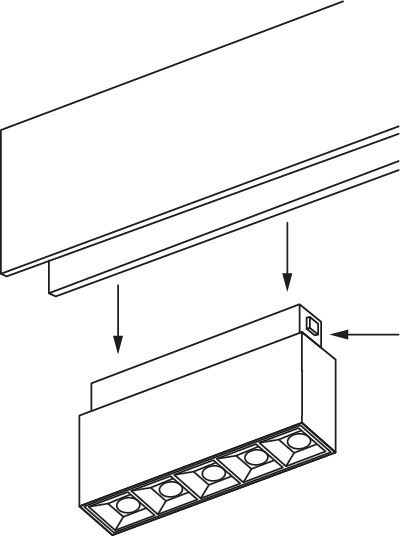 Техническое обслуживаниеОбслуживание светильника проводить только при отключенном электропитании.Протирку от пыли корпуса и оптического блока светильника осуществлять мягкой тканью по мере загрязнения.Меры предосторожностиК работе со светильником допускаются лица, имеющие группу допуска по электробезопасности не ниже III.Все работы со светильником выполняются только при отключенном напряжении питания.Светильники монтируются только на шинопровод, подключение и использование светильников без шинопровода запрещено.Не вскрывайте корпус светильника, это может привести к повреждению внутренних частей конструкции светильника.Изделие предназначено для использования только внутри помещений.Запрещена эксплуатация светильника при поврежденной изоляции питающего кабеля, поврежденным корпусом шинопровода или светильника.Не использовать с диммером.Запрещена эксплуатация светильника в помещениях с повышенным содержанием пыли или влаги.Радиоактивные и ядовитые вещества в состав светильника не входят.Характерные неисправности и способы их устраненияЕсли при помощи произведенных действий не удалось устранить неисправность, то дальнейший ремонт не целесообразен (неисправимый дефект). Обратитесь в место продажи товара.ХранениеХранение товара осуществляется в упаковке в помещении при отсутствии агрессивной среды. Температура хранения от -25°С до +50°С, относительная влажность не более 80% при температуре 25°С. Не допускать воздействия влаги.ТранспортировкаСветильник в упаковке пригоден для транспортировки автомобильным, железнодорожным, морским или авиационным транспортом.УтилизацияСветильники не содержат дорогостоящих или токсичных материалов и комплектующих деталей, требующих специальной утилизации. По истечении срока службы светильник необходимо разобрать на детали, рассортировать по видам материалов и утилизировать как бытовые отходы.СертификацияПродукция сертифицирована на соответствие требованиям ТР ТС 020/2011 «Электромагнитная совместимость технических средств», ТР ЕАЭС 037/2016 «Об ограничении применения опасных веществ в изделиях электротехники и радиоэлектроники». Продукция изготовлена в соответствии с Директивами 2014/30/ЕU «Электромагнитная совместимость».Информация об изготовителе и дата производстваСделано в Китае. Изготовитель: «NINGBO YUSING LIGHTING CO., LTD» Китай, No.1199, MINGGUANG RD.JIANGSHAN TOWN, NINGBO, CHINA/Нинбо Юсинг Лайтинг, Ко., № 1199, Минггуан Роуд, Цзяншань Таун, Нинбо, Китай. Филиалы завода-изготовителя: «Zheijiang MEKA Electric Co., Ltd» No.8 Canghai Road, Lihai Town, Binhai New City, Shaoxing, Zheijiang Province, China/«Чжецзян МЕКА Электрик Ко., Лтд» №8 Цанхай Роад, Лихай Таун, Бинхай Нью Сити, Шаосин, провинция Чжецзян, Китай; Уполномоченный представитель в РФ/Импортер: ООО «СИЛА СВЕТА» Россия, 117405, г. Москва, ул. Дорожная, д. 48, тел. +7(499)394-69-26.Дата изготовления нанесена на корпус изделия в формате ММ.ГГГГ, где ММ – месяц изготовления, ГГГГ – год изготовления.Гарантийные обязательстваСрок гарантийного обслуживания светильника составляет 2 года (24 месяца) с момента продажи. Гарантия предоставляется на работоспособность светодиодного модуля и электронных компонентов светильника.Гарантийные обязательства осуществляются на месте продажи товара, Поставщик не производит гарантийное обслуживание розничных потребителей в обход непосредственного продавца товара.Началом гарантийного срока считается дата продажи товара, которая устанавливается на основании документов (или копий документов) удостоверяющих факт продажи, либо заполненного гарантийного талона (с указанием даты продажи, наименования изделия, даты окончания гарантии, подписи продавца, печати магазина).В случае отсутствия возможности точного установления даты продажи, гарантийный срок отсчитывается от даты производства товара, которая нанесена на корпус товара в виде надписи, гравировки или стикерованием. Если от даты производства товара, возвращаемого на склад поставщика прошло более двух лет, то гарантийные обязательства НЕ выполняются без наличия заполненных продавцом документов, удостоверяющих факт продажи товара.Гарантия недействительна, если изделие использовалось в целях, не соответствующих его прямому назначению; дефект возник после передачи изделия потребителю и вызван неправильным или небрежным обращением, не соблюдением требований, изложенных в данной инструкции. А также, в случае воздействия непреодолимых сил (в т.ч. пожара, наводнения, высоковольтных разрядов и молний и пр.), несчастным случаем, умышленными действиями потребителя или третьих лиц.Срок службы изделия 5 лет.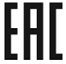 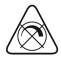 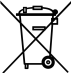 МодельMGN303MGN303MGN304MGN304MGN305MGN308Мощность10Вт20Вт10Вт20Вт10Вт12ВтНоминальный световой поток900лм1800лм800лм1600лм900лм960лмТип подключения к сетиНа шинопроводНа шинопроводНа шинопроводНа шинопроводНа шинопроводНа шинопроводТип питающего напряженияПостоянное (DC)Постоянное (DC)Постоянное (DC)Постоянное (DC)Постоянное (DC)Постоянное (DC)Напряжение питания48В48В48В48В48В48ВКоэффициент мощности, не менее0,50,50,50,50,50,5Коррелированная цветовая температура3000K/4000K(см. на упаковке)3000K/4000K(см. на упаковке)4000К4000К4000К4000КОбщий индекс цветопередачи, Ra>80>80>80>80>80>80Материал корпусаАлюминий, пластикАлюминий, пластикАлюминий, пластикАлюминий, пластикАлюминий, пластикАлюминий, пластикМатериал линзыПластик PCПластик PCПластик PCПластик PCПластик PCПластик PCЦвет корпусаСм. на упаковкеСм. на упаковкеСм. на упаковкеСм. на упаковкеСм. на упаковкеСм. на упаковкеТип источника светаCOBCOBSMD5730SMD5730COBCOBУгол рассеивания светильника35°35°90°90°90°35°Степень защиты от пыли и влагиIP20IP20IP20IP20IP20IP20Угол поворота в горизонтальной оси350°350°350°350°350°350°Угол поворота в вертикальной оси90°90°90°90°90°90°Класс защитыIIIIIIIIIIIIIIIIIIКлиматическое исполнениеУХЛ4УХЛ4УХЛ4УХЛ4УХЛ4УХЛ4Коэффициент пульсации освещенности<5%<5%<5%<5%<5%<5%Температура эксплуатации-20...+40 °С-20...+40 °С-20...+40 °С-20...+40 °С-20...+40 °С-20...+40 °СГабаритные размерыСм. на упаковкеСм. на упаковкеСм. на упаковкеСм. на упаковкеСм. на упаковкеСм. на упаковкеСрок службы50000 часов50000 часов50000 часов50000 часов50000 часов50000 часовВнешние проявления и дополнительные признаки неисправностиВероятная причинаМетод устраненияПри включении питания светильник не работаетОтсутствует напряжение в питающей сетиПроверьте наличие напряжения питающей сети и, при необходимости, устраните неисправностьПри включении питания светильник не работаетПлохой контактПроверьте контакты в схеме подключения и устраните неисправностьПри включении питания светильник не работаетПоврежден питающий кабельПроверьте целостность цепей и целостность изоляцииПри включении питания светильник не работаетНеисправен блок питанияПроверьте блок питания, при необходимости замените его